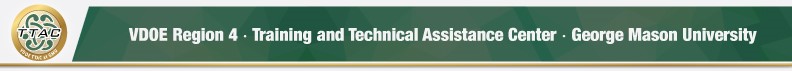 HLP Highlight ToolPillar HLP: HLP 20: Provide Intensive Instruction for Academics and BehaviorEmbedded HLP: HLP 10 Here’s What It Is:Data is foundational for delivering intensive instruction in academics and behavior.  When data indicates that a student is not making progress during Tier 1 or Tier 2 instruction, they may require intensive instruction.  Intensive instruction is sometimes a Tier 3 intervention, delivered within a Multi-Tiered Systems of Support (MTSS) framework. When planning intensive instruction, teachers select evidence-based practices (EBPs) that meet student needs and learning goals. Instruction is data-driven, focused, and culturally inclusive, targeting specific skills and concepts that the student needs to access the general education curriculum or meet IEP goals. Usually, explicit instruction of EBPs occurs during small groups, comprised of students with similar needs, or individually.  Teachers monitor progress frequently.  If a student is not making progress toward learning goals, then teachers analyze data to form a hypothesis and adapt instruction to better meet student needs. Tools:  HLP 20 RubricHere’s When to Use It:When students are not making progress toward learning goals during tiered interventions. When students require specially designed instruction (SDI).When students are not making progress toward an IEP goal.Here’s What It Looks Like:HLP 20: Provide Intensive Instruction Video (17:34)Resources to Extend LearningThe IRIS Center Intensive Intervention (Part 1)The IRIS Center Intensive Intervention (Part 2)National Center on Intensive Interventions (NCII) Sample Lessons for Intensifying InterventionsNCII Student Progress Monitoring Tool for Data Collection & GraphingLeadership Guide for HLP 20 (pdf)Intensifying Instruction: What Teachers Need to KnowLiteracyNCII: Intensive Intervention in Reading ModuleCenter on Instruction: Intensive Interventions for Students Struggling in Reading MathematicsNational Center on Intensive Intervention Intensive Intervention in MathematicsProgress Center Intensifying Instruction: What Teachers Need to Know Project Stair Mathematics  Intervention Intensification GuideVDOE Evidence Based Specially Designed Instruction in MathematicsGMU TTAC Specially Designed Instruction (SDI) Spotlights: SDI Spotlight - Whole Number OperationsSDI Spotlight – Integer Operations SDI Spotlight – Rational Number OperationsSDI Spotlight - Place Value, Decimals, Percent SDI Spotlight – Integer Operations SDI Spotlight - Algebraic ConceptsSDI Spotlight - GeometryFind additional HLP Highlight Tools on TTAC Online.For information about TTAC Region 4, go to https://ttac.gmu.edu/.ReferencesAceves, T. C., & Kennedy, M. J. (Eds.) (2024, February). High-leverage practices for students with disabilities. 2nd edition. Arlington, VA: Council for Exceptional Children and CEEDAR Center.Kennedy, M. J., Cook, L., Morano, S., & Peeples, K. N. (2019). High-leverage practice #20: Provide intensive instruction. https://highleveragepractices.org/hlp-20-provide-intensive-instructionMcLeskey, J. (Ed.). (2019). High leverage practices for inclusive classrooms. New York: Routledge. 